Чек-листыЗадание № 1=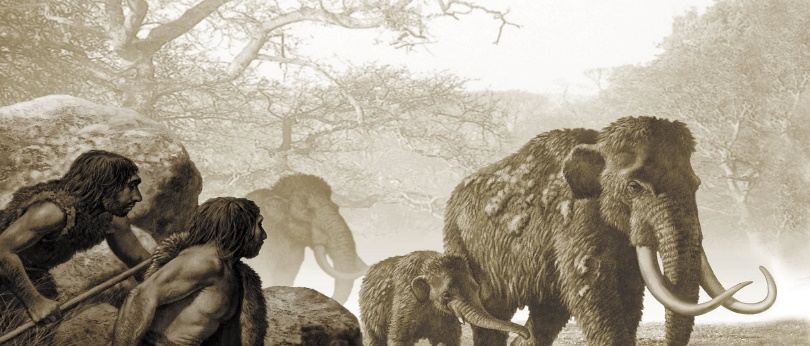 Вы попали в далёкое прошлое к первобытным людям и вам нужно какое-то время жить их жизнью. В первую очередь нужно добыть пищу. Недалеко находится небольшое стадо мамонтов. Подумайте, что нужно необходимо предпринять, для того, чтобы успешно добыть мамонта. Распишите свои действия по порядку№ группы_________________________________________________Задание 2Впишите в кластер примеры групп, которые вы знаете№ группы_________________________________________________Задание № 3Разговор трёх друзей:Миша: Как мне надоели эти уроки. Сегодня контрольная, а я вчера весь вечер просидел за Майнкрафт. Точно двойку получу.Саша (лидер группы друзей): Хотите, я сделаю так, что контрольной у нас сегодня не будет?Алёша: А как?Саша: Смотрите!Смотрим видеосюжет№ группы_________________________________________________Задание № 4Смотрим видеосюжетКопилка мудрых мыслей:№ ________Состав__________№Действия№ВопросОтвет1Как вы оцениваете этот поступок: это шутка или преступление?2Как вы думаете, кто будет отвечать за совершённый поступок?3Какими будут последствия этого поступка:- для Саши,-для Миши, - для Алёши,-…………………….(может быть для кого-то ещё?)Всегда ли лидер группы положительно влияет на всех остальных?___________Всегда ли лидер группы положительно влияет на всех остальных?___________Всегда ли лидер группы положительно влияет на всех остальных?___________№ВопросОтвет1Чем занимается группа подростков?2Как вы оцениваете их занятия?3Могут ли эти занятия иметь неприятные последствия?4Перечислите несколько известных вам способов провести время в группе интересно и с пользойНаши мудрые мысли, навеянные урокомНаши мудрые мысли, навеянные уроком123456